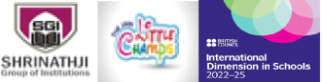 The Jain International School , KanpurClass – LKGSUBJECT                     SUMMER HOLIDAY HOMEWORKEnglishDo the given worksheets.HindiDo the given worksheets of Worksheet Hindi. (Pages 16,17,18,19,20,21,22)MathematicsDo the given worksheets of Numeracy Classwork .(Pages-4,5,6,7,8, 12,15,16,17,18,19)EVSDo the given worksheets.Cursive Writing Do the given worksheets of My Cursive Writing Book.(Pages -1-10)ArtDo the given worksheets.Craft1-Make a handprint elephant by chart papers.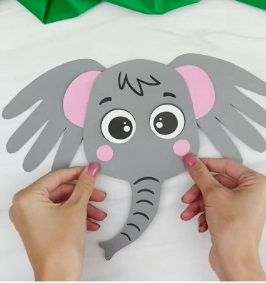 2- Make a snail by using handmade papers.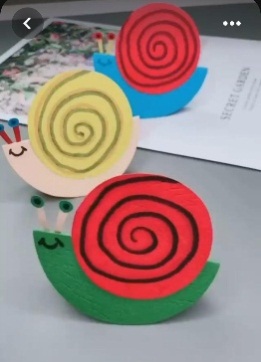 3.Make a bunny by using thermocol glass ,Straws and chart papers .4- Make an umbrella by using ice cream sticks , thermocol plate and chart papers.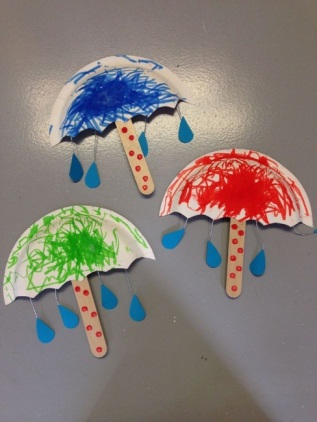 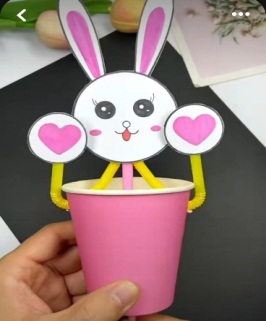 